ВОЛОГОДСКАЯ ОБЛАСТЬ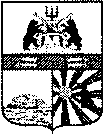 ГОРОД ЧЕРЕПОВЕЦМЭРИЯФИНАНСОВОЕ УПРАВЛЕНИЕРАСПОРЯЖЕНИЕ05.07.2019 № 46О внесении изменений в распоряжение финансового управления мэрии от 11.12.2018 № 68В соответствии с распоряжением мэрии города от 03.07.2019 № 941-р «Об утверждении Порядка определения объёма и условий предоставления из городского бюджета субсидии на иные цели»:внести в приложение к распоряжению финансового управления мэрии от 11.12.2018 № 68 «Об утверждении кодов городского бюджета по классификации «Тип средств» на 2019 год и плановый период 2020 и 2021 годов» следующие изменения:1. После строки: дополнить строкой следующего содержания:2. После строки: дополнить строкой следующего содержания:Заместитель начальникафинансового управления мэрии,начальник сводного бюджетного отдела 	                                           Д.В. Мухина«01 06 20Субсидия из городского бюджета на иные цели муниципальному бюджетному учреждению культуры «Объединение библиотек», находящемуся в ведении управления по делам культуры мэрии, на комплектование книжных фондов муниципальных общедоступных библиотек, согласно распоряжению мэрии города от 04.06.2019 № 809-р»«01 06 21Субсидия из городского бюджета на иные цели муниципальным автономным и бюджетным учреждениям, находящимся в ведении управления образования, в части расходов, носящих разовый характер, не учитываемых при определении размера субсидии на финансовое обеспечение выполнения муниципального задания, согласно распоряжению мэрии города от 03.07.2019 № 941-р».«06 06 20Целевая субсидия на иные цели муниципальному бюджетному учреждению культуры «Объединение библиотек», находящемуся в ведении управления по делам культуры мэрии, на комплектование книжных фондов муниципальных общедоступных библиотек, согласно распоряжению мэрии города от 04.06.2019 № 809-р»«06 06 21Целевая субсидия из городского бюджета на иные цели муниципальным автономным и бюджетным учреждениям, находящимся в ведении управления образования, в части расходов, носящих разовый характер, не учитываемых при определении размера субсидии на финансовое обеспечение выполнения муниципального задания, согласно  распоряжению мэрии города от 03.07.2019 № 941-р».